Анализ детского дорожно – транспортного травматизма на территории Режевского городского округа за 5 месяцев 2023 годаНа обслуживаемой территории осуществляют деятельность 16 школ, 24 детских сада и 2 профессиональные образовательные организации.На территории Режевского района зарегистрировано 2 ДТП с участием несовершеннолетних (2022 г.-1):02.03.2023 года в 07 час. 40 минут, по адресу г. Реж, ул. П.Морозова,59, водитель автомобиля «Дэу Нексия» при выезде с прилегающей территории не уступил дорогу автомобилю «ГАЗ 3110». В результате ДТП пострадал несовершеннолетний пассажир 2014 г.р., обучающийся МАОУ СОШ №10 (город Реж, ул. П. Морозова, 56). В момент ДТП находился на заднем пассажирском сидении слева (за водителем). С места ДТП бригадой СМП доставлен в приемное отделение ГАУЗ СО «Режевская ЦРБ», где после осмотра врачей поставлен диагноз: ушиб мягких тканей головы.07.05.2023 года в 14 ч. 20 мин. в городе Реже на ул. Мичурина 11, водитель автомобиля «Лада Гранта» 1960 г.р., двигаясь в направлении от ул. Трудовая в сторону ул. Мичурина, при повороте направо не уступил дорогу и допустил наезд на пешеходов, переходящих проезжую часть дороги по нерегулируемому пешеходному переходу, слева направо по ходу движения. В результате наезда, пешеходы получили ранения. С места происшествия на автомобиле СМП доставлены в приемное отделение ГАУЗ СО «Режевская ЦРБ». В результате ДТП пострадали несовершеннолетние 2011 г.р., учащийся МОУ СОШ № 3. Доставлен в приемное отделение ГАУЗ СО «Режевская ЦРБ», диагноз: ушиб мягких тканей левого локтевого сустава; пешеход 2007 г.р., учащийся МОУ СОШ № 3. Доставлен в приемное отделение ГАУЗ СО «Режевская ЦРБ», диагноз: ушиб мягких тканей грудной клетки слева.С участием детей - пассажиров зарегистрировано – 1 (2022 г.- 1) ДТП, с участием детей-пешеходов – 1 ДТП (2022 г. – 0). Анализируя дорожно-транспортное происшествие с участием несовершеннолетних, можно сделать вывод, что происшествие, в котором пострадал  ребенок-пассажир - это столкновение транспортного средства. Основной причиной ДТП явилось:  нарушение правил дорожного движения водителем автомобиля, выезжающего с прилегающей территории. Причина ДТП, в котором пострадали дети – пешеходы – непредоставление преимущества пешеходам при переходе проезжей части по пешеходному переходу. Условием, способствующим совершению ДТП явилось отвлечение водителя от управления транспортным средством.            Приказом ОМВД России по Режевскому району  каждый сотрудник отделения Госавтоинспекции закреплен за школами и дошкольными учреждениями города и района, в которых ежемесячно проводит профилактические беседы с детьми, родителями и педагогами по профилактике детского дорожно-транспортного травматизма, на которых также разъясняются нормы и изменения действующего законодательства в сфере безопасности дорожного движения, проводятся проверки условий безопасности возле образовательных организации. Так, за 5 месяцев 2023 года в образовательных организациях проведено 211 бесед с детьми по профилактике и предупреждению детского дорожно-транспортного травматизма. В период проведения бесед детям демонстрируются тематические видео (фильмы, ролики, мультфильмы, презентации) по ПДД. Проведение профилактической работы подтверждается рапортами сотрудников.В образовательных учреждениях Режевского района на сегодняшний день создано 16 отрядов юных инспекторов дорожного движения, в которых занимается 137 детей. Отряды юных инспекторов дорожного движения играют немаловажную роль в профилактике и предупреждении детского дорожно-транспортного травматизма. Помимо того, что членами отрядов ЮИД проводится работа в образовательных организациях, отряды ЮИД совместно с сотрудниками Госавтоинспекции проводят социально-пропагандистские акции на дорогах, направленные на все категории участников дорожного движения. За текущий период проведено 11 социально-значимых акций и мероприятий по профилактике и предупреждению ДДТТ.В целях профилактики и предупреждения дорожно-транспортного травматизма ежедневно проводятся различные профилактические мероприятия, направленные на различные категории участников дорожного движения с привлечением родительского актива и отрядов юных инспекторов движения.За 5 месяцев 2023 года с приглашением сотрудников Госавтоинспекции проведено 4 общешкольных и классных родительских собрания, в ходе проведения которых доводилась информация о состоянии и причинах детского дорожно-транспортного травматизма в Свердловской области и на обслуживаемой территории, разъяснялись требования действующего законодательства. Внимание родителей акцентировалось на последствиях неприменения автокресел, ремней безопасности при перевозке детей, на необходимость приобретения и ношения световозвращающих элементов.Важную роль в профилактике детского дорожно-транспортного травматизма играет выявление детей, нарушающих ПДД. Ежедневно на инструктажах нарядов ДПС личный состав ориентируется на выявление детей-нарушителей ПДД. За пять месяцев 2023 года выявлено 34 несовершеннолетних ребенка, нарушающих ПДД. С каждым ребенком проведена профилактическая беседа. После чего в образовательные организации направлены представления об устранении причин и условий, способствующих совершению административных правонарушений учащимися с рекомендациями об активизации работы по профилактике ДДТТ, по которым уже сотрудники образования проводят профилактическую работу с детьми и родителями, представляют отчет в отделение Госавтоинспекции о проделанной работе. 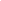 Принимая во внимание результаты работы по профилактике детского дорожно-транспортного травматизма, при организации оперативно-служебной деятельности  необходимо продолжить работу в данном направлении.  На дорогах местного и регионального значений продолжить проведение профилактических мероприятий с участниками дорожного движения:- с водителями транспортных средств по соблюдению правил проезда регулируемых и нерегулируемых перекрестков, выезде на встречную полосу движения, снижению скоростного режима при подъезде к пешеходным переходам, дворам, особенностям вождения при перевозке детей;- с пешеходами - об обязательном соблюдении правил ПДД, безопасном переходе проезжей части, использовании световозвращающих элементов в темное время суток;- с велосипедистами и водителями мототранспорта – об обязательном соблюдении ПДД РФ при передвижении по дорогам общего пользования, правил перестроения, предоставления преимущества, спешивании, при переходе дороги по пешеходному переходу.На постоянной основе продолжать проводить информирование СМИ о проведении рейдовых мероприятий, результатах работы по выявлению нарушений ПДД РФ. Продолжить проведение разъяснительной работы с населением во дворовых территориях, местах массового нахождения граждан, общественном транспорте о контроле за соблюдением правил перехода проезжей части пешеходами, передвижения на средствах индивидуальной мобильности, перевозки детей-пассажиров, ответственности за нарушение требований ПДД РФ, возможные последствия ДТП.